с. Кичменгский ГородокО внесении изменений и дополнений в решение Муниципального Собрания от 11.12.2018г. № 116 «О районном бюджете на 2019 год и плановый период 2020 и 2021 годов»  Муниципальное Собрание РЕШИЛО:Внести в решение Муниципального Собрания Кичменгско-Городецкого муниципального района от 11 декабря 2018 года № 116 «О районном бюджете на 2019 год и плановый период 2020 и 2021 годов» следующие изменения:Раздел I. Основные характеристики районного бюджета изложить в следующей редакции:«1. Утвердить основные характеристики районного бюджета на 2019 год:общий объем доходов в сумме 806 840 568,05 рублей;общий объем расходов в сумме 805 608 808,67 рублей; профицит бюджета в сумме 1 231 759,38 рублей.  Утвердить основные характеристики районного бюджета на 2020 год:общий объем доходов в сумме 583 634 009,08 рублей;общий объем расходов в сумме 581 190 309,08 рублей; профицит бюджета в сумме 2 443 700,0 рублей.».3. Утвердить основные характеристики районного бюджета на 2021 год:общий объем доходов в сумме 528 965 409,08 рублей;общий объем расходов в сумме 528 965 409,08 рублей; 1.2 В пункте 4 раздела III. Бюджетные ассигнования районного бюджета строку 1) изложить в следующей редакции:«1) на 2019 год в сумме  418 775,40 рублей;».1.3 Пункт 5 раздела III. Бюджетные ассигнования районного бюджета изложить в следующей редакции:«5. Утвердить объем бюджетных ассигнований Дорожного фонда Кичменгско-Городецкого муниципального района:на 2019 год в сумме 42 344 161,61рублей;на 2020 год в сумме  23 578 700,0 рублей;на 2021 год в сумме 24 500 700,0 рублей.».1.4 Пункт 8 раздела III. Бюджетные ассигнования районного бюджета изложить в следующей редакции:«8. Утвердить объемы дотаций на выравнивание бюджетной обеспеченности муниципальных образований района:на 2019 год в сумме 9 999 800,0 рублей;на 2020 год в сумме 9 647 800,0 рублей;на 2021 год в сумме 9 299 600,0 рублей.».1.5 Пункт 10 раздела III. Бюджетные ассигнования районного бюджета изложить в следующей редакции:«10. Утвердить объемы дотаций на поддержку мер по обеспечению сбалансированности муниципальных образований района:на 2019 год в сумме 21 712 596,0 рублей;на 2020 год в сумме 19 536 200,0 рублей;на 2021 год в сумме 18 420 100,0 рублей.».1.6 Пункт 12 раздела III. Бюджетные ассигнования районного бюджета изложить в следующей редакции:«12. Утвердить объемы межбюджетных трансфертов бюджетам муниципальных образований района из бюджета муниципального района на осуществление части полномочий по решению вопроса местного значения в отношении автомобильных дорог общего пользования местного значения вне границ и в границах населенных пунктов на территории поселений и обеспечение безопасности дорожного движения на них в сумме 4 790 932,1 рублей на 2019 год согласно приложению 13 к настоящему решению.В пункте 13 раздела III. Бюджетные ассигнования районного бюджета строку 1) изложить в следующей редакции:«1) на 2019 год в сумме 3 184 556,42 рублей;».1.8 Приложения 1, 2, 6, 7, 8, 9, 10, 11, 12, 13, 15, 16, 17 к решению изложить в новой редакции согласно приложениям 1, 2, 3, 4, 5, 6, 7, 8, 9, 10, 11, 12, 13 к настоящему решению.1.9 Настоящее решение опубликовать в районной газете «Заря Севера» и разместить на официальном сайте Кичменгско-Городецкого муниципального района в информационно-телекоммуникационной сети «Интернет».Глава района                                                                                    Л.Н. Дьякова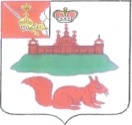 МУНИЦИПАЛЬНОЕ СОБРАНИЕКИЧМЕНГСКО-ГОРОДЕЦКОГО МУНИЦИПАЛЬНОГО РАЙОНАВОЛОГОДСКОЙ ОБЛАСТИМУНИЦИПАЛЬНОЕ СОБРАНИЕКИЧМЕНГСКО-ГОРОДЕЦКОГО МУНИЦИПАЛЬНОГО РАЙОНАВОЛОГОДСКОЙ ОБЛАСТИМУНИЦИПАЛЬНОЕ СОБРАНИЕКИЧМЕНГСКО-ГОРОДЕЦКОГО МУНИЦИПАЛЬНОГО РАЙОНАВОЛОГОДСКОЙ ОБЛАСТИРЕШЕНИЕРЕШЕНИЕРЕШЕНИЕот27.12.2019№194